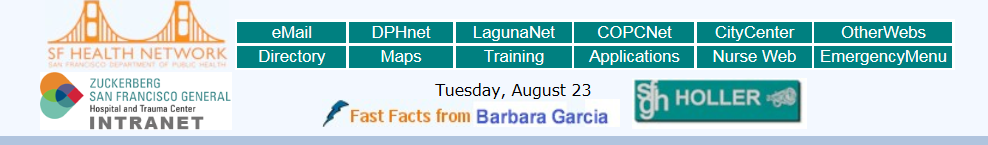 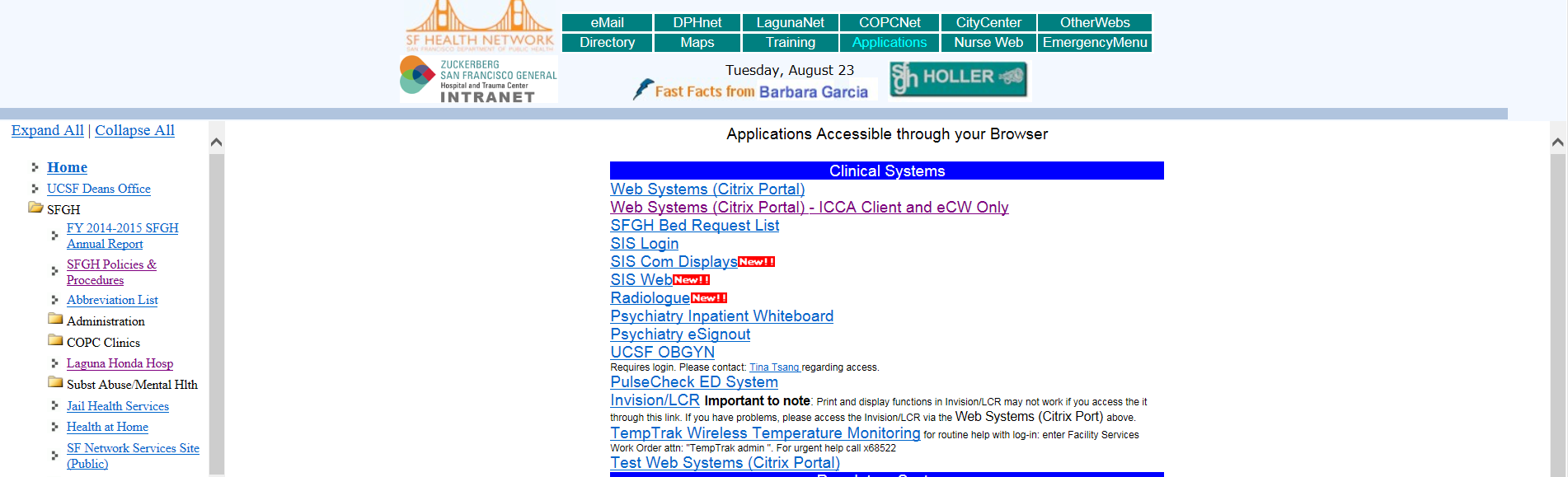 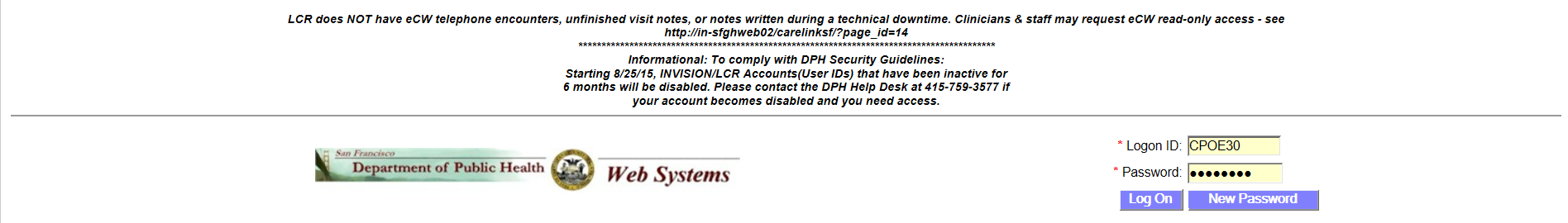 PRDOC: Invision Provider Database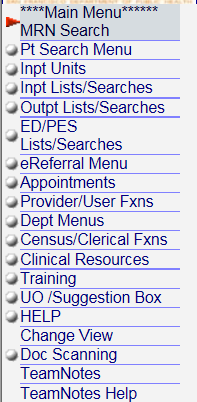 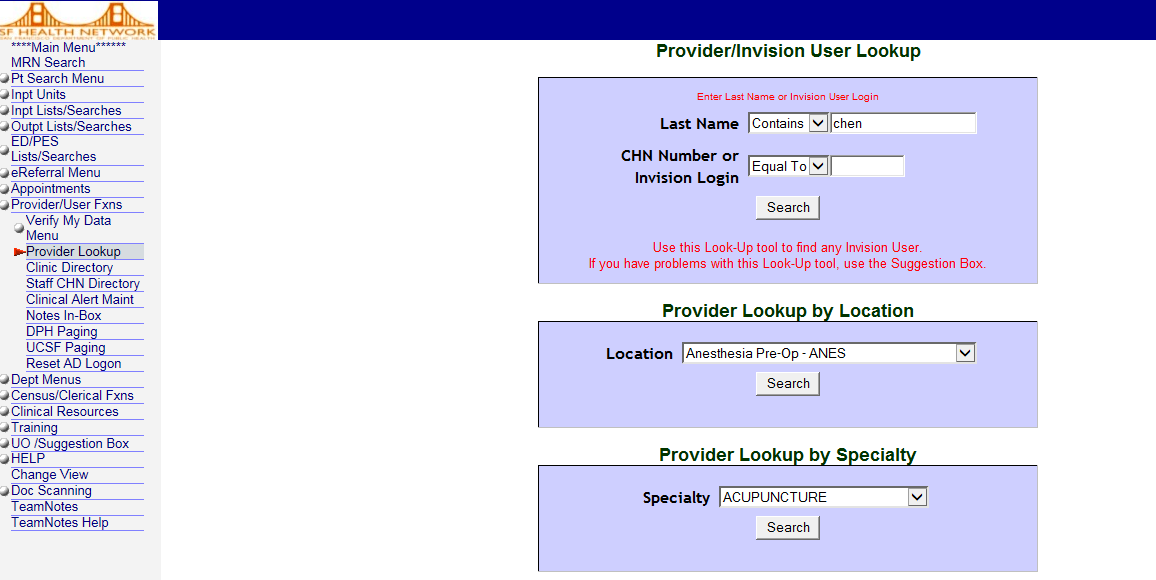 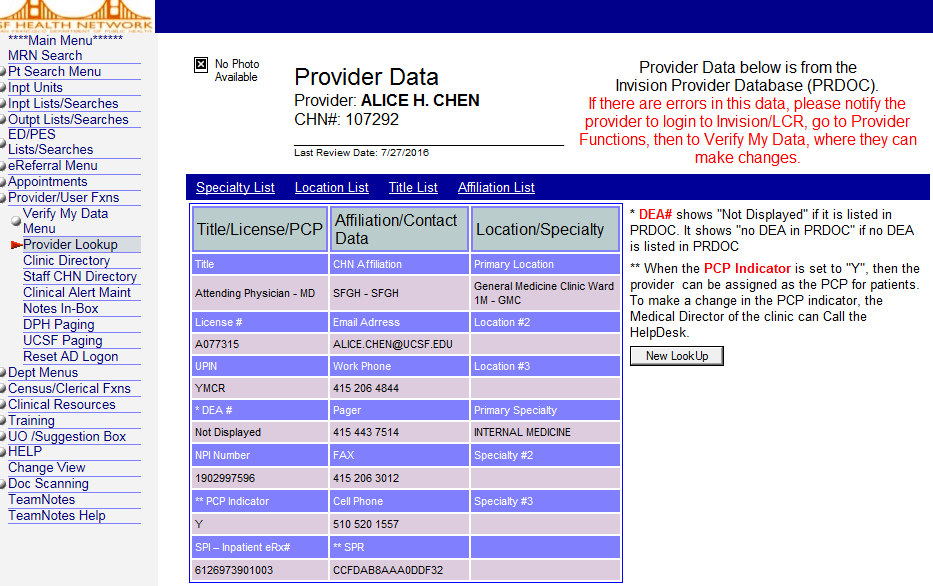 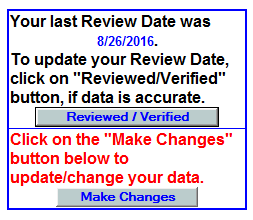 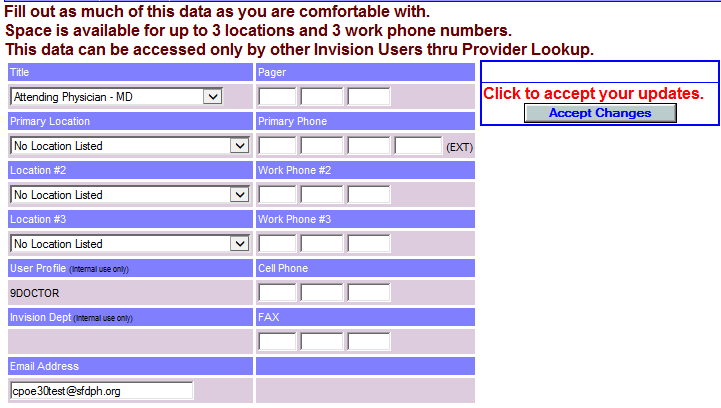 General patient chart navigation:Patient Demographics: Patient PCP/PCC field: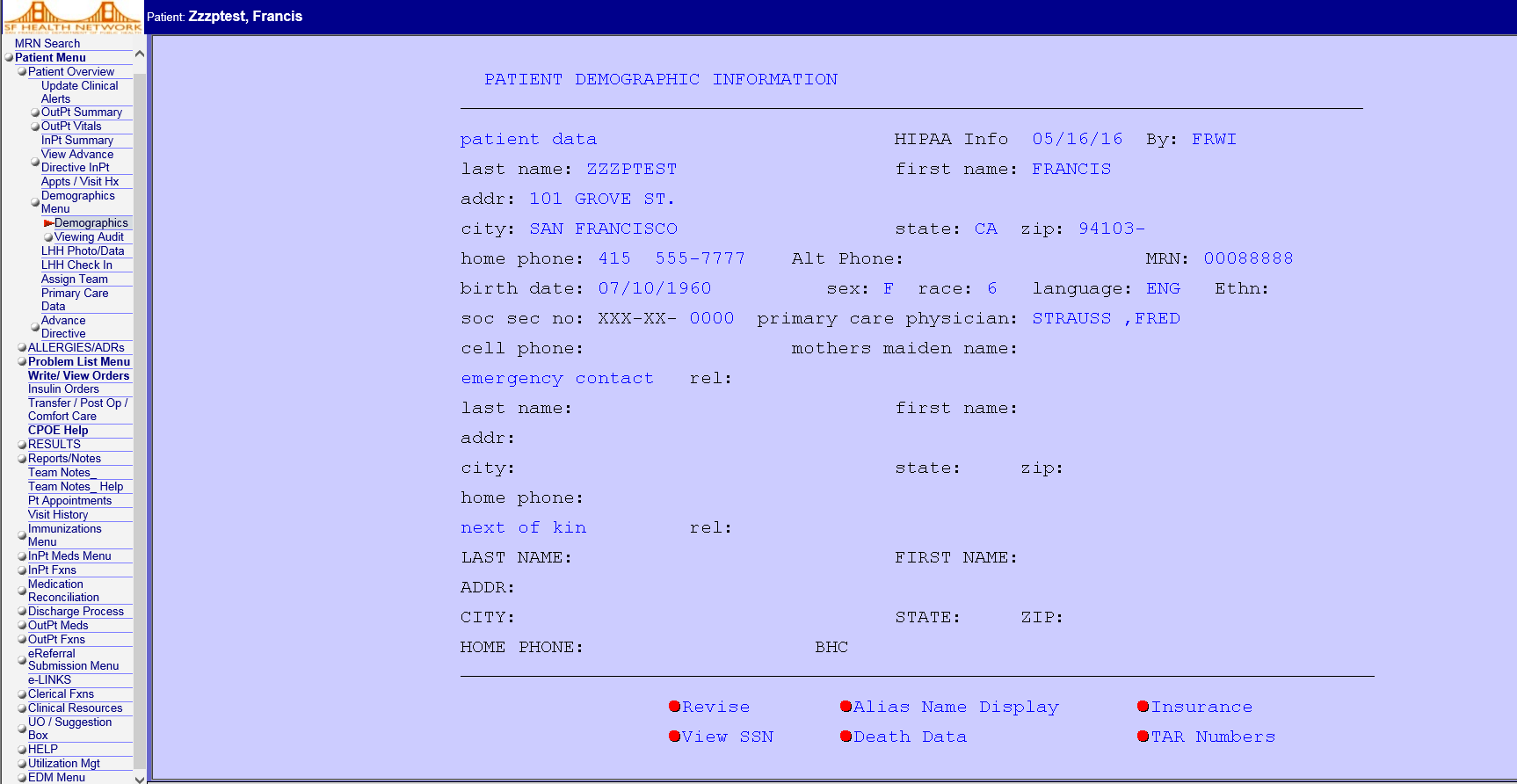 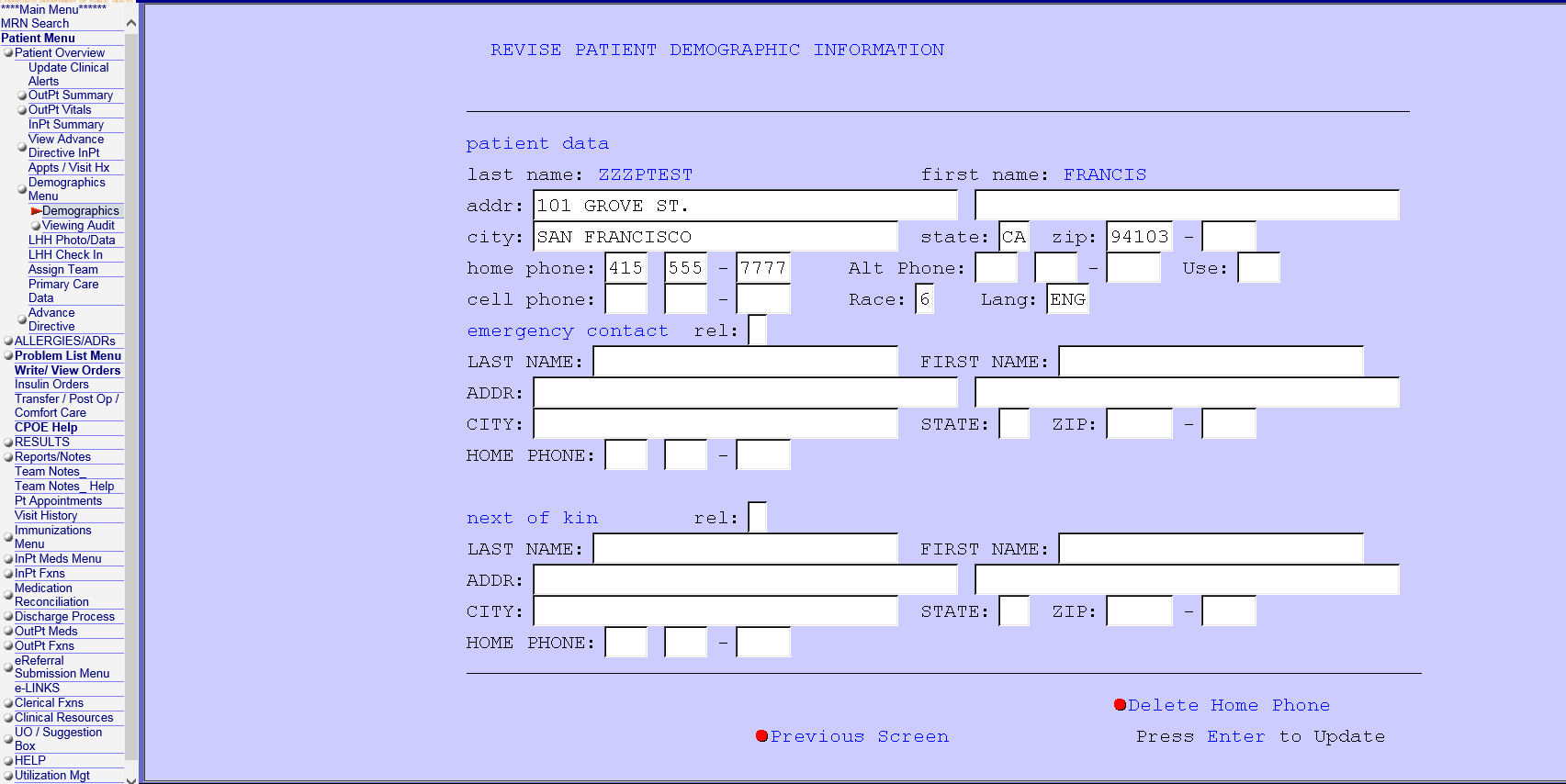 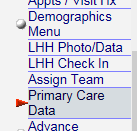 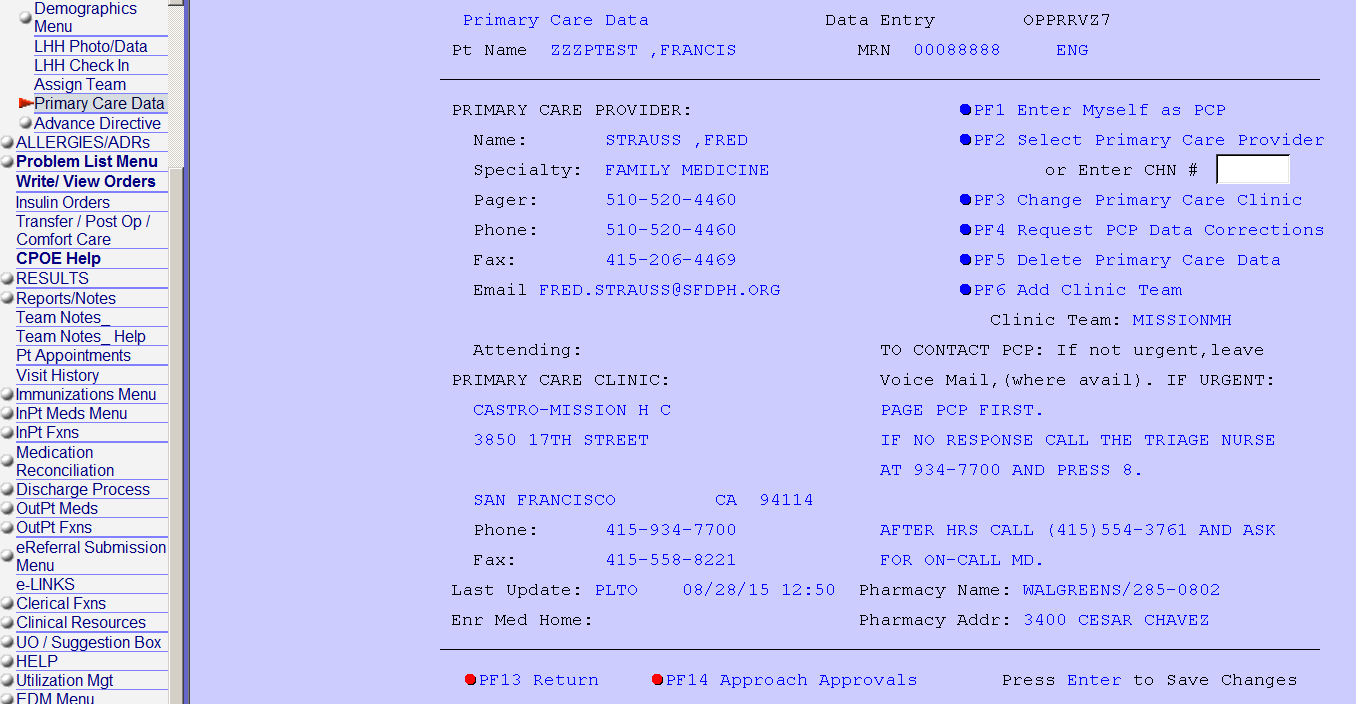 Patient outpatient overview function: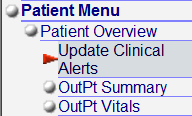 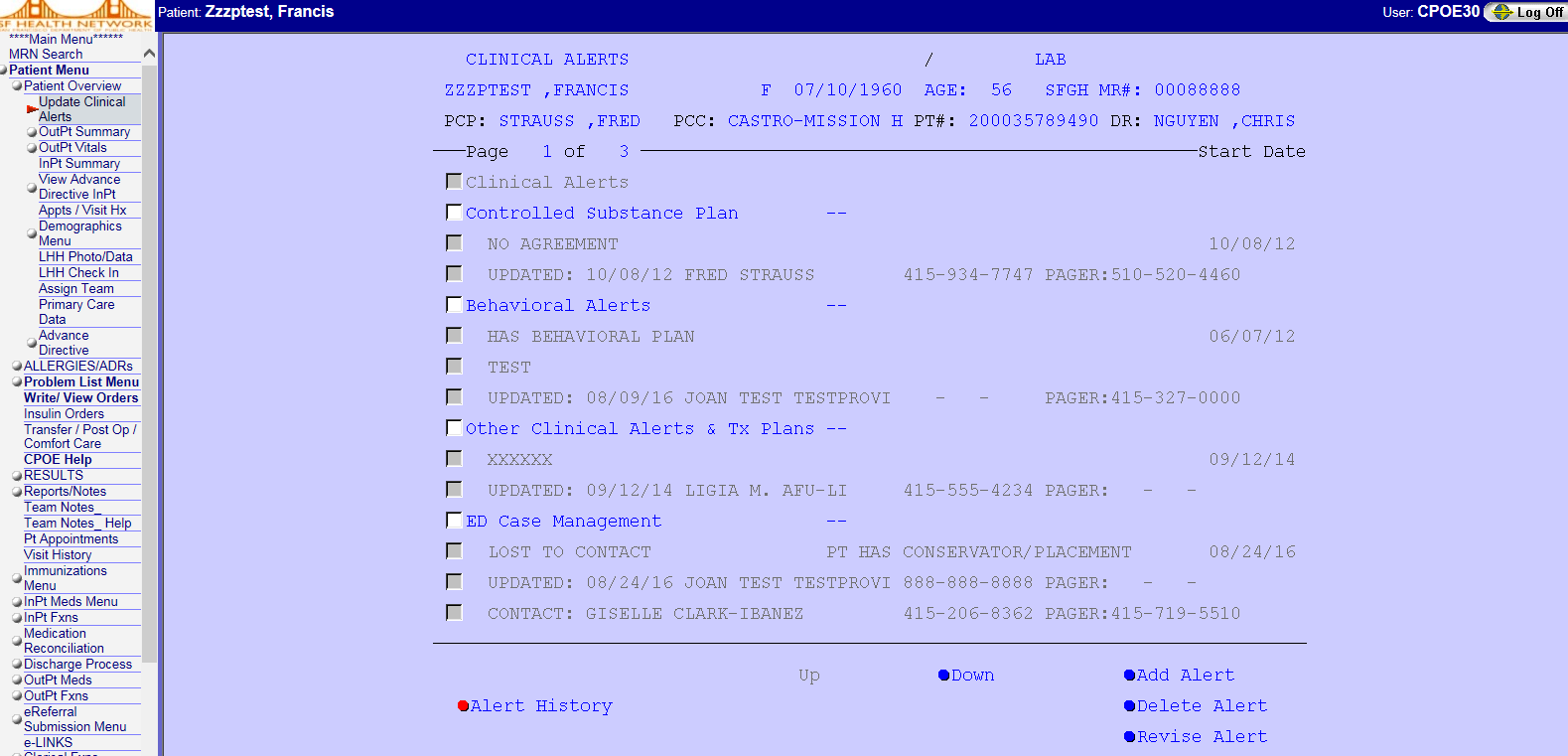 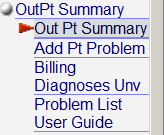 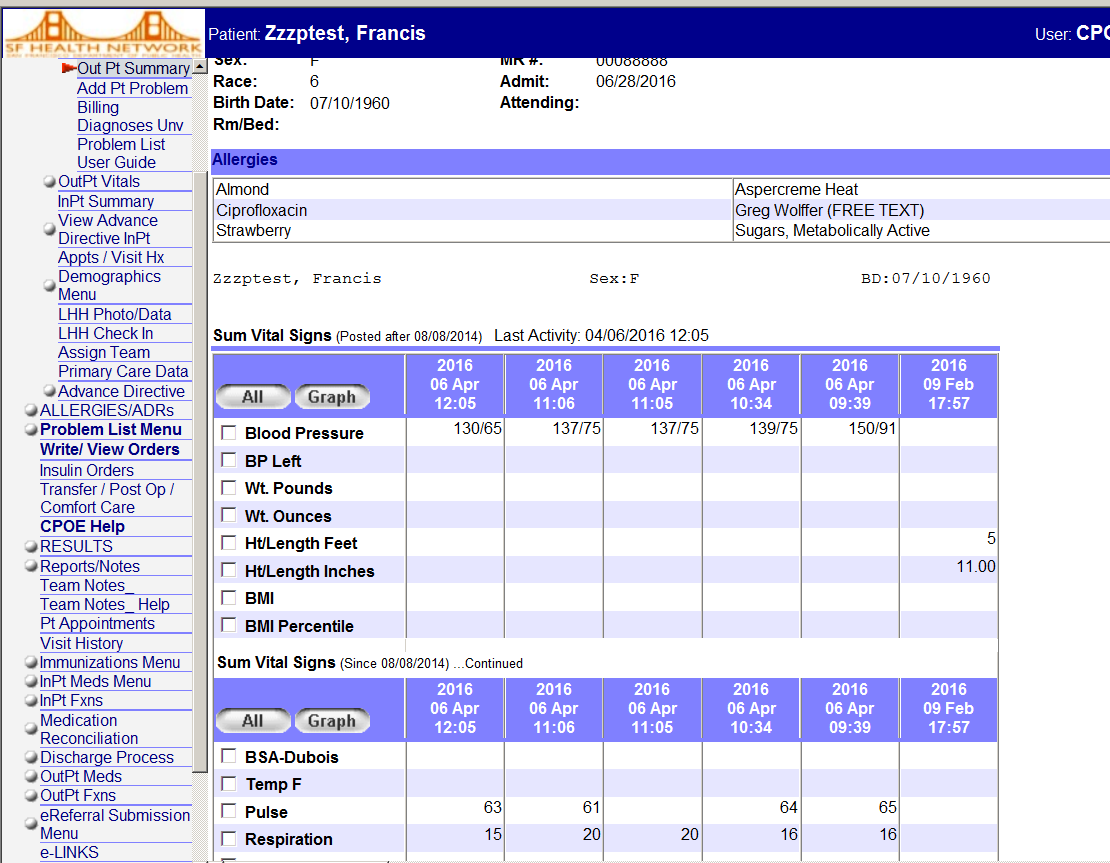  Appointments: future, past (visit history only includes attended), no shows (web based view or look in appointments-past), what’s missing OR – this can be accessed by via reports/notes, read progress notes from Surgery Operative NotesFUTURE: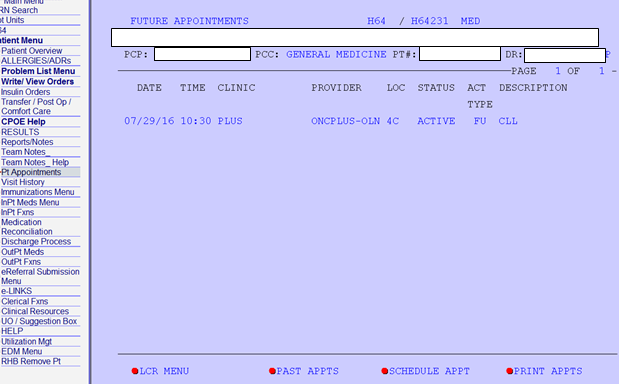               PAST/NO SHOWS: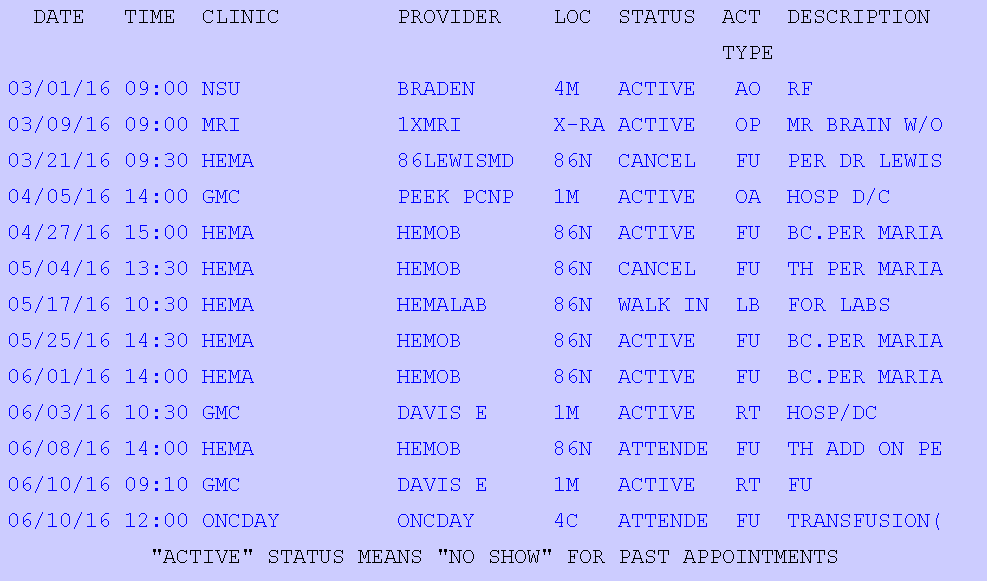 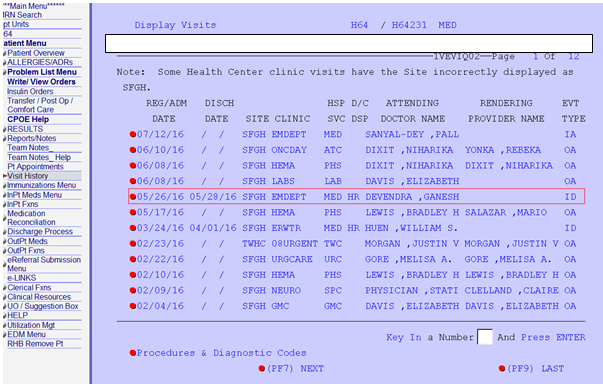 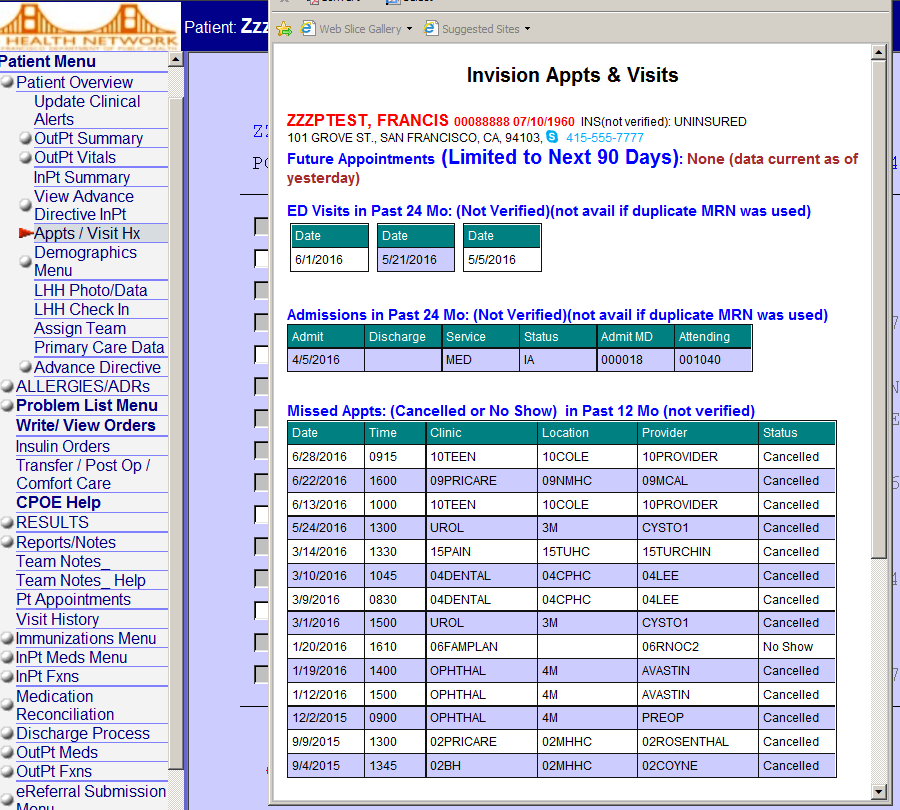 Notes: 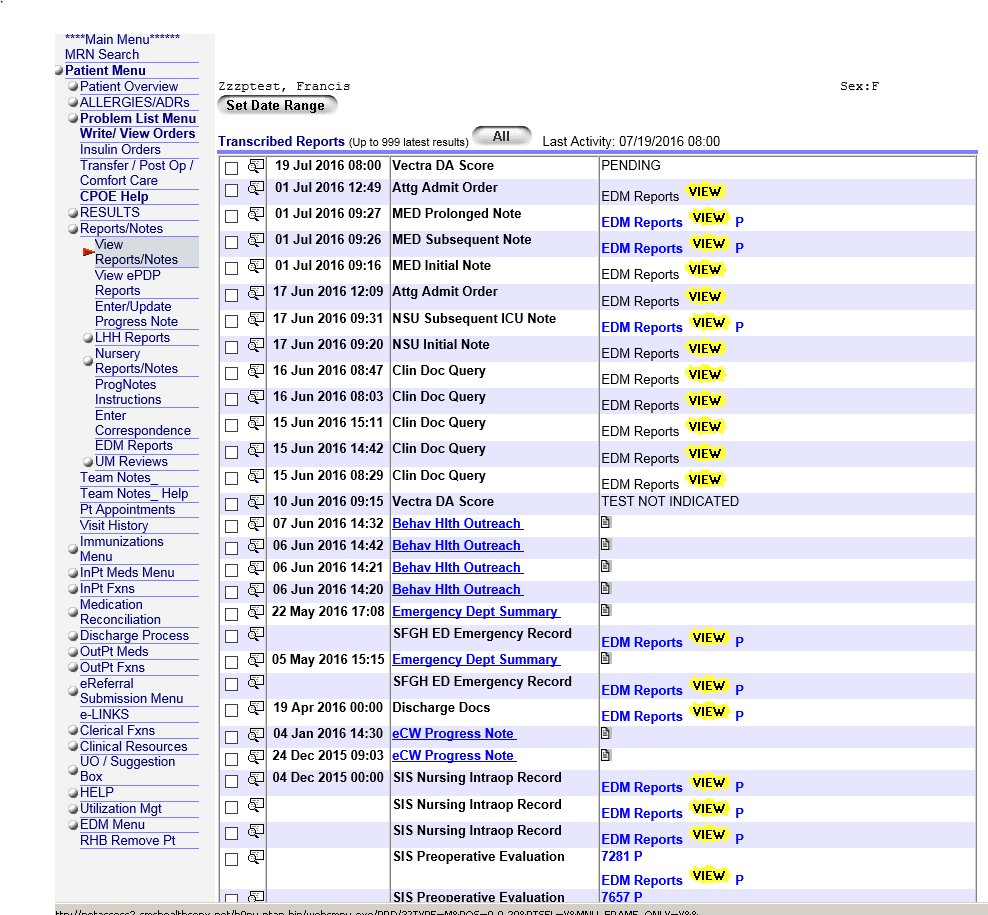 Diagnostics: labs results, radiology results, pathology, nuclear medicine, GI procedure etc                                                               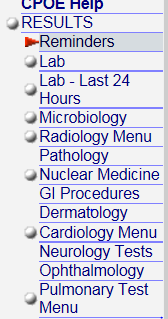 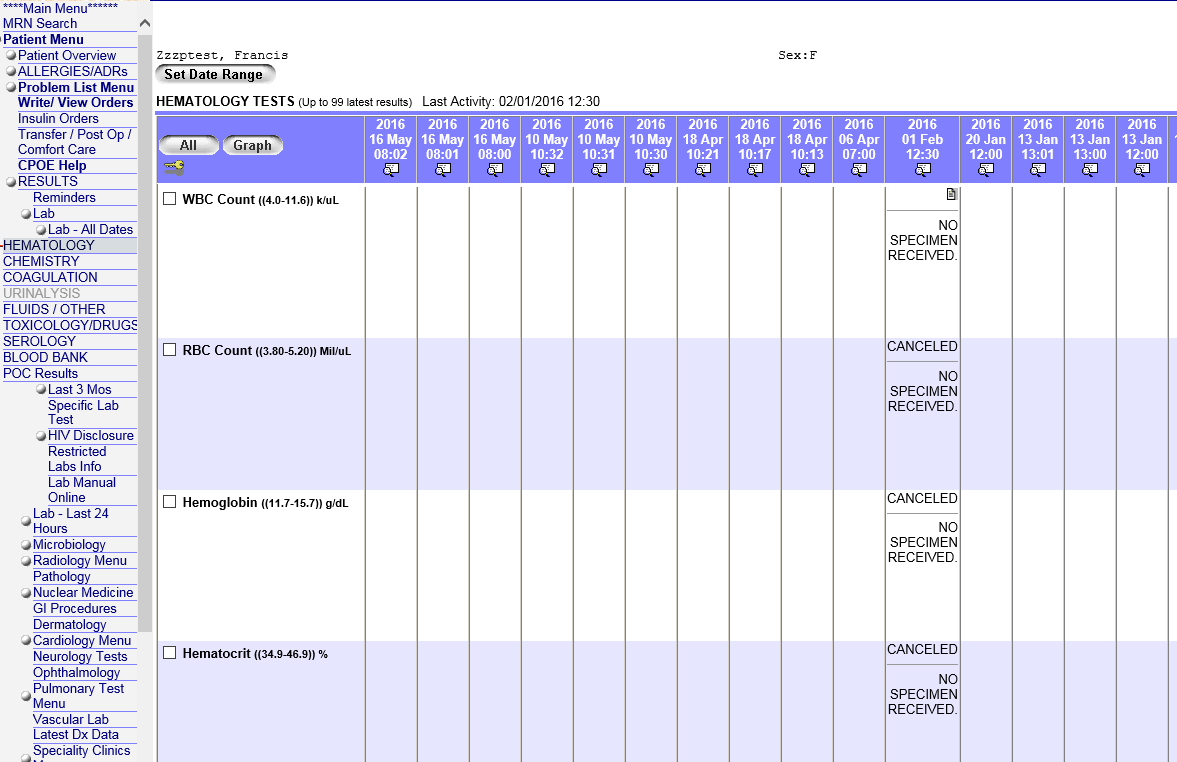 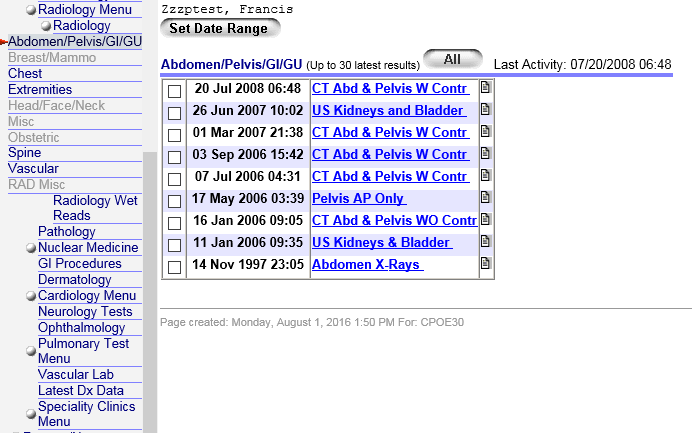 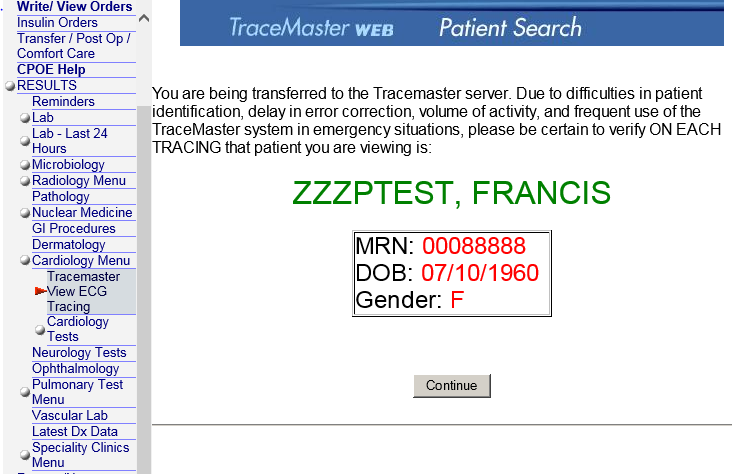 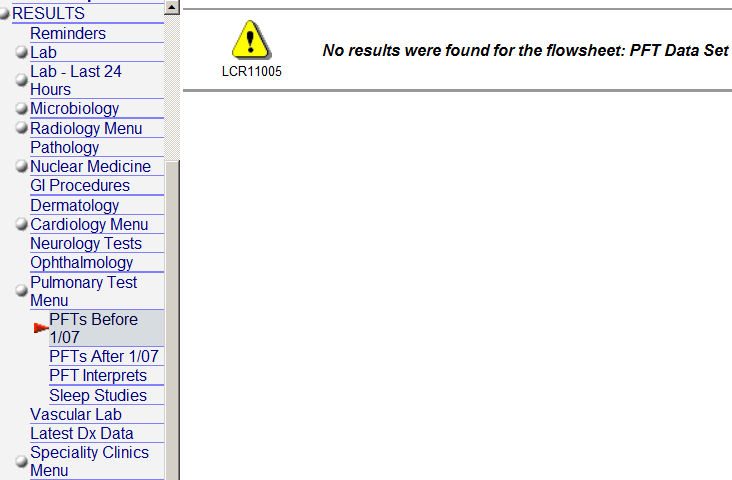 Medications and allergies, Enterprise med list: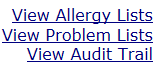 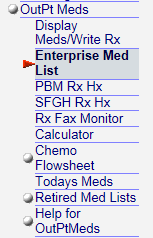 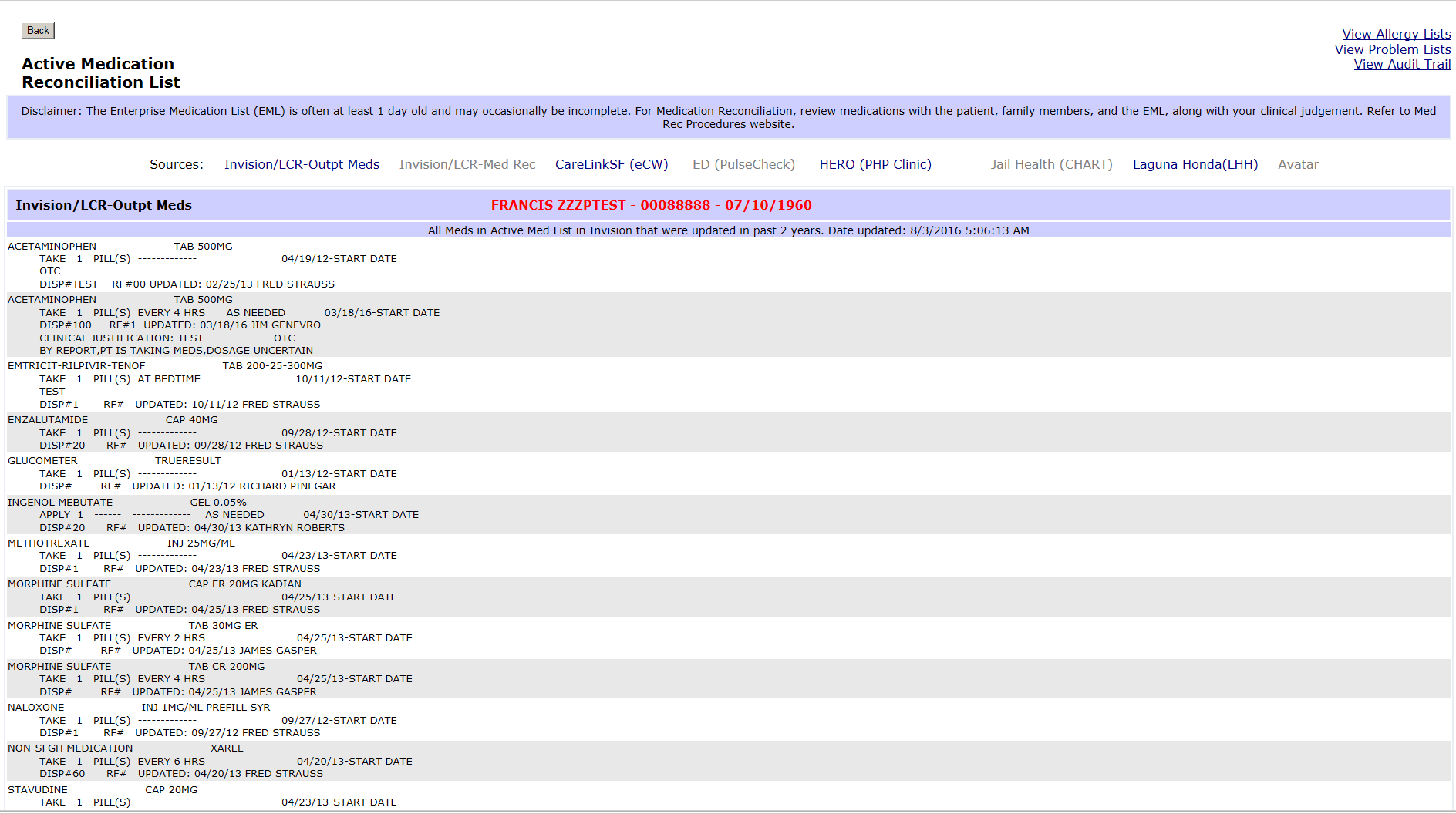 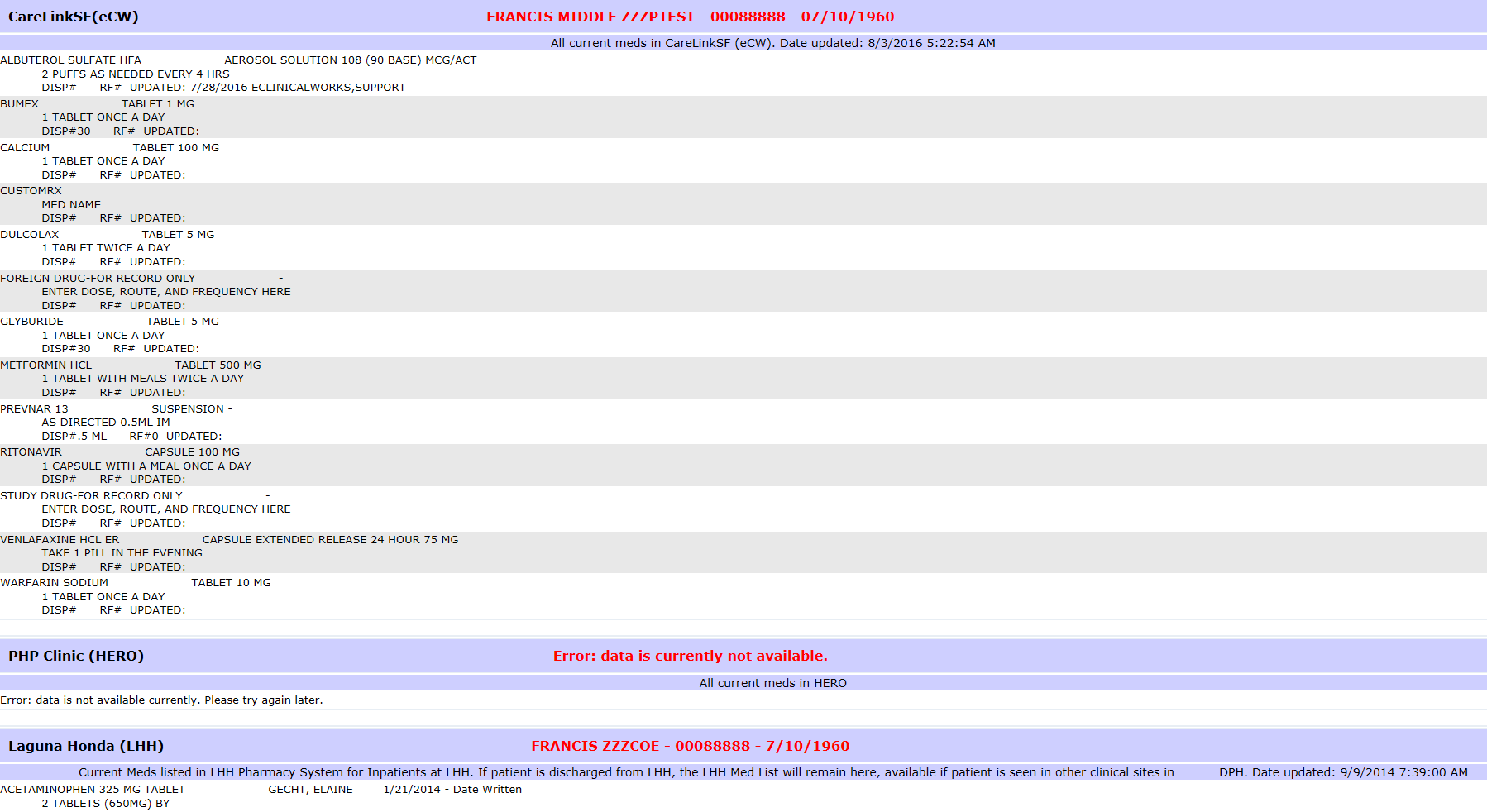 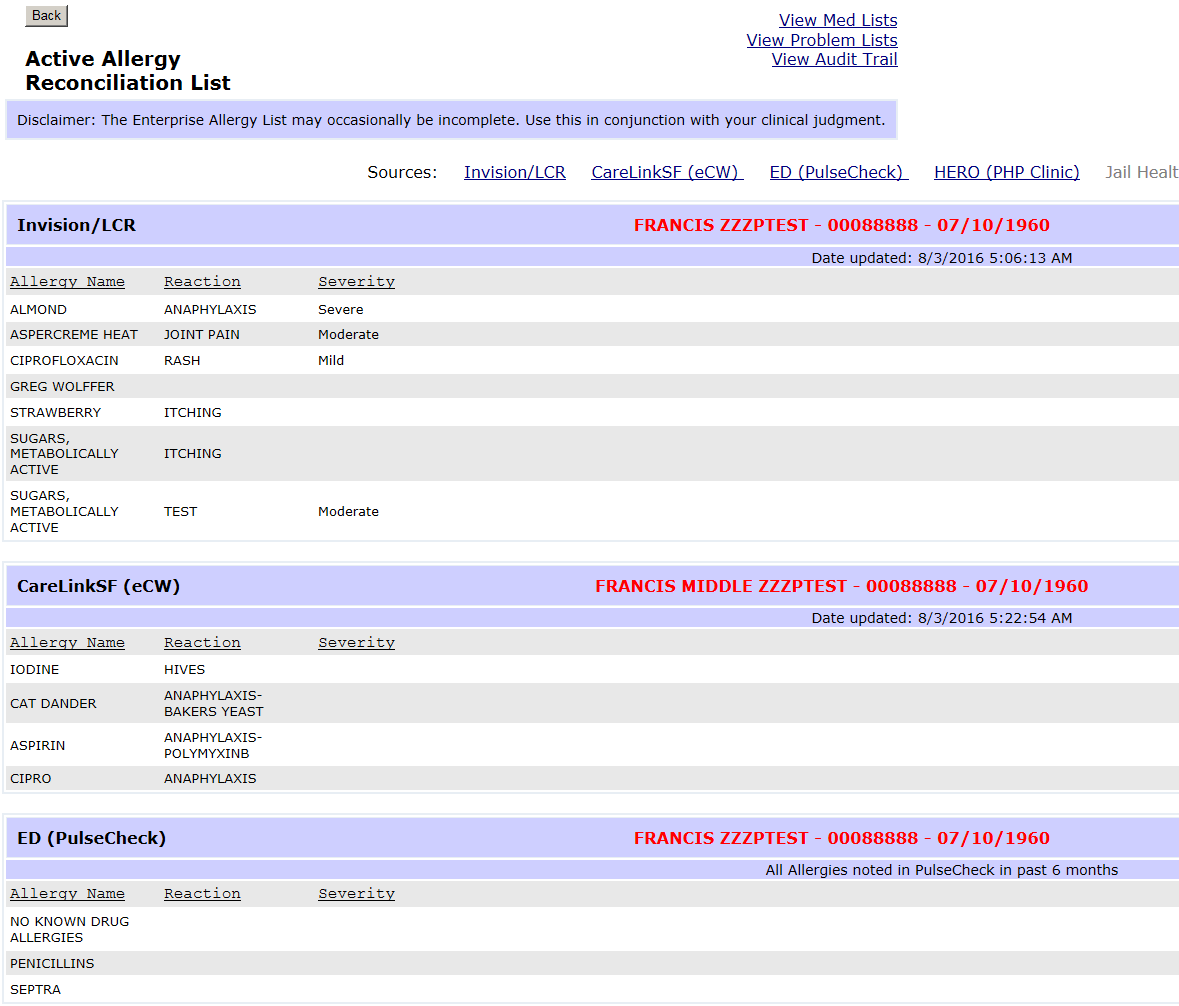 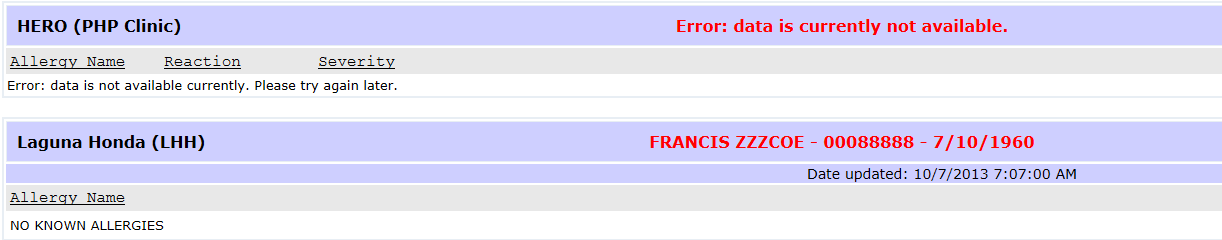 CCMS under e-Links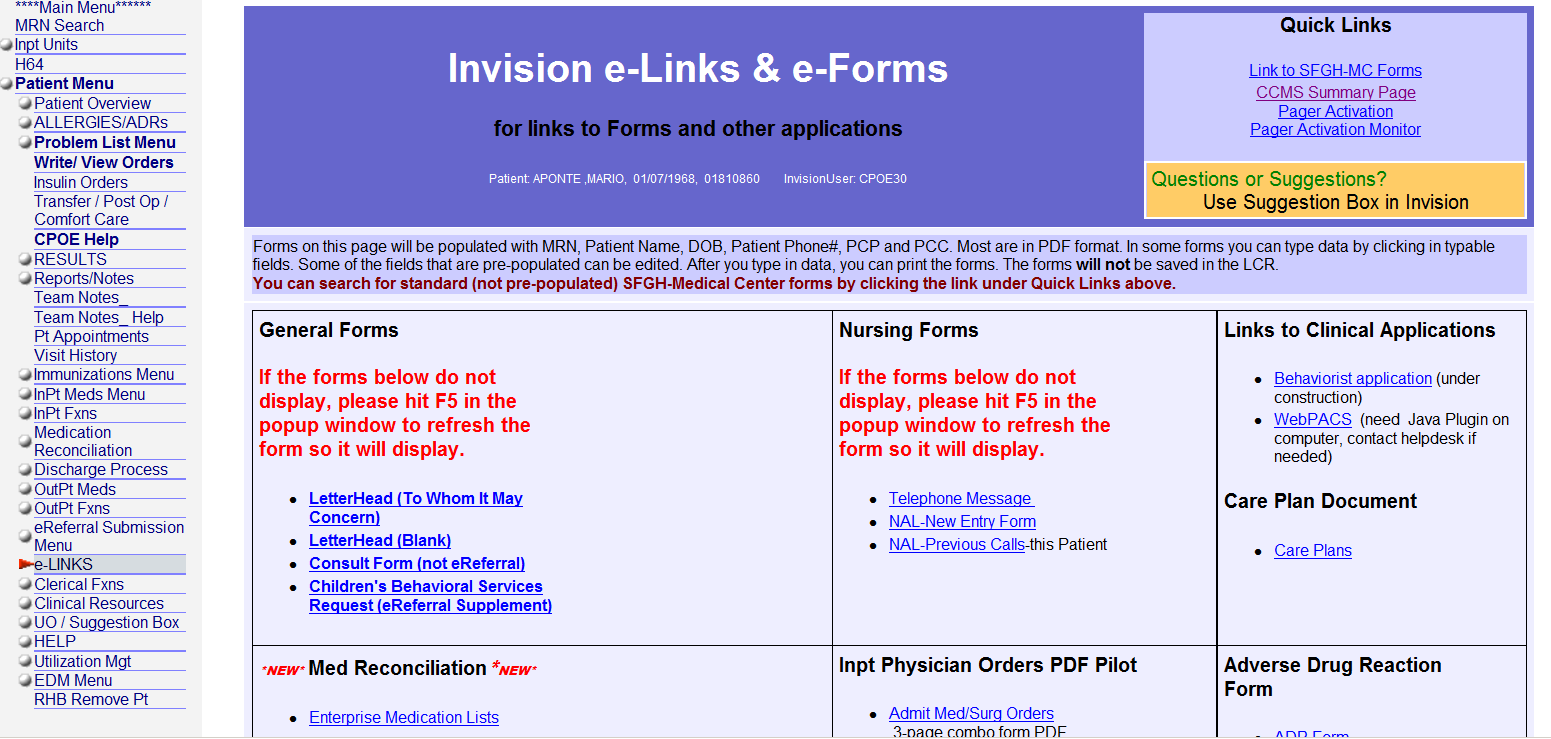 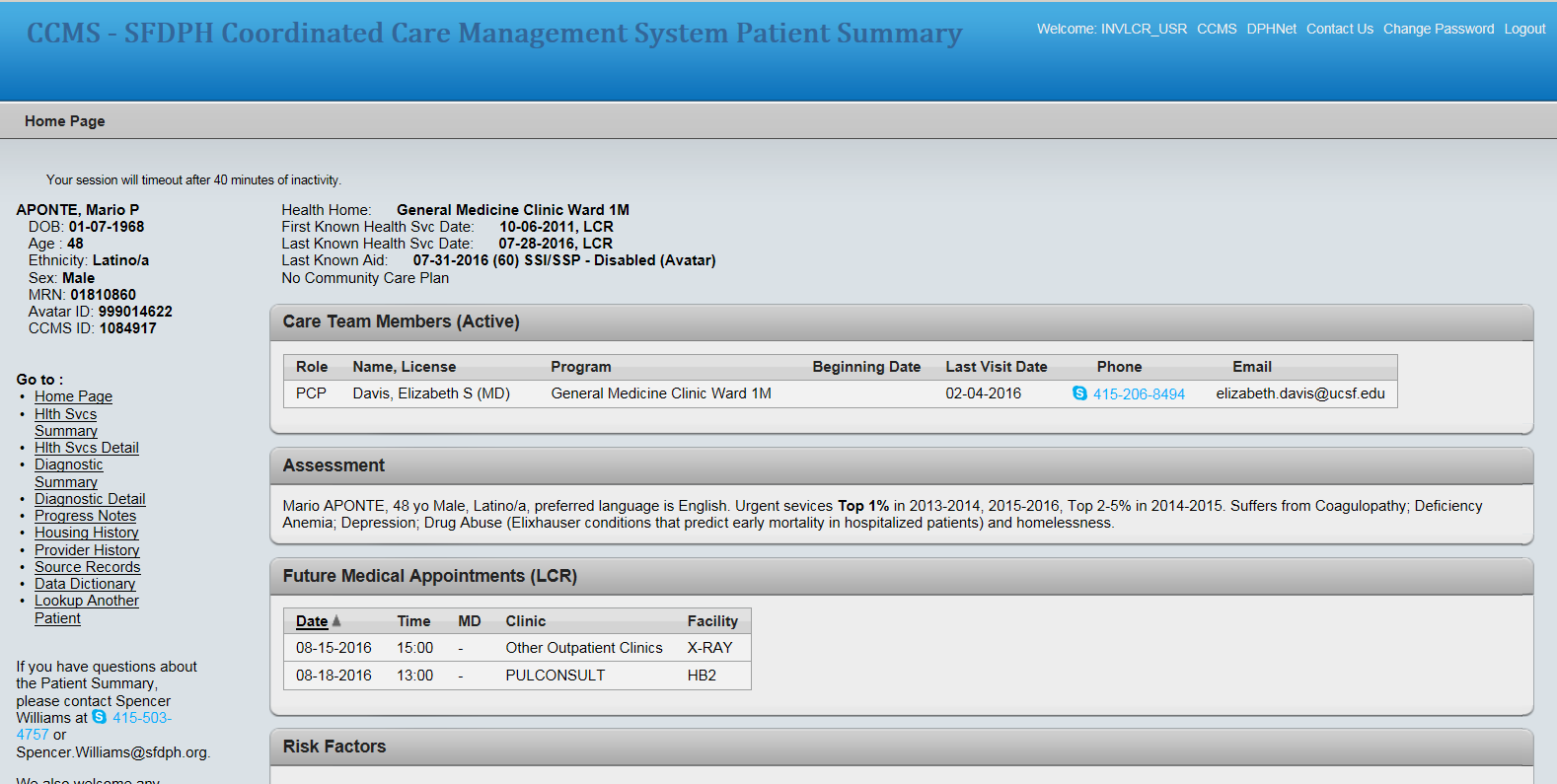 Panel management  PCP panel assignment management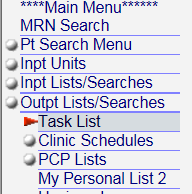 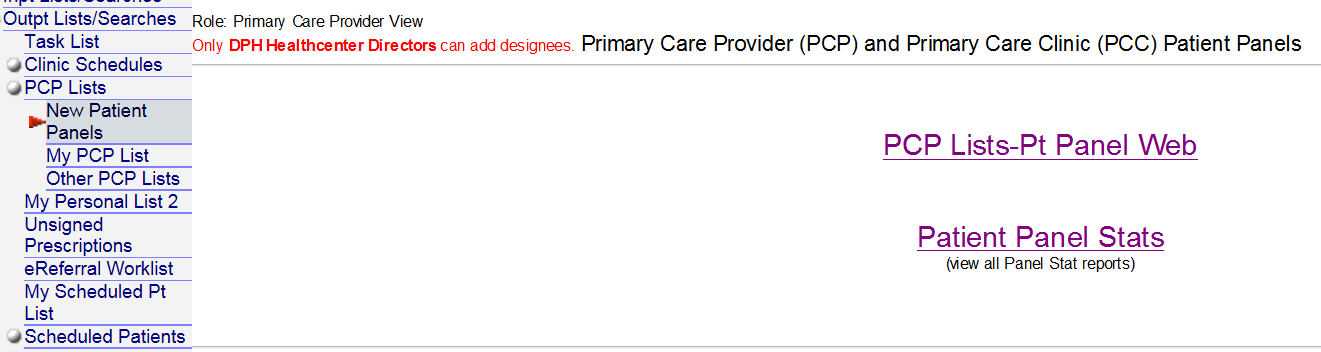 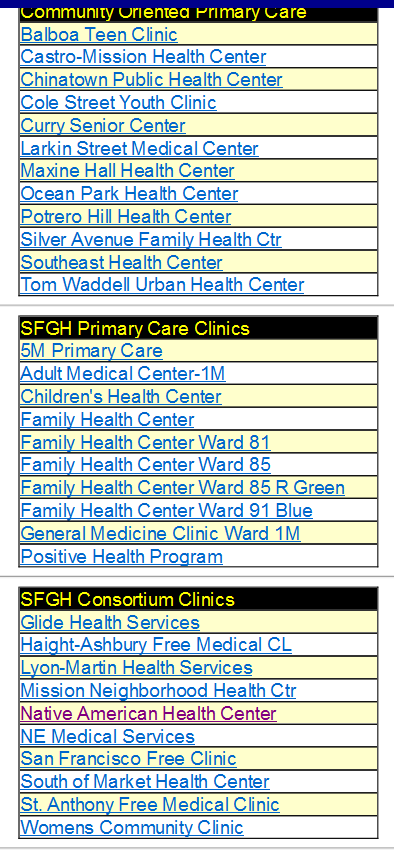 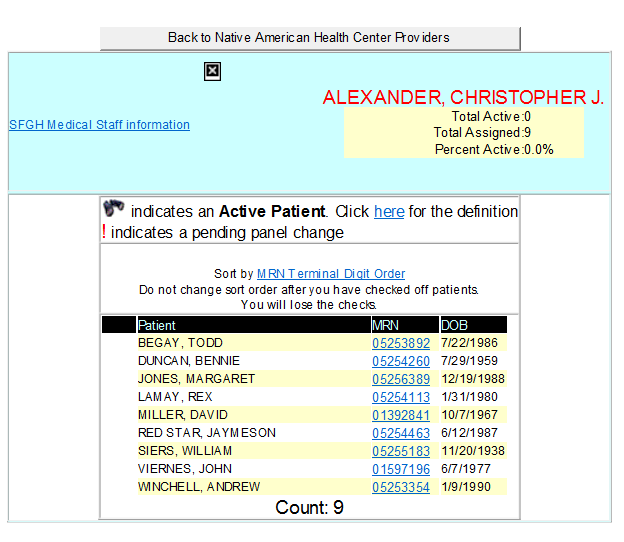 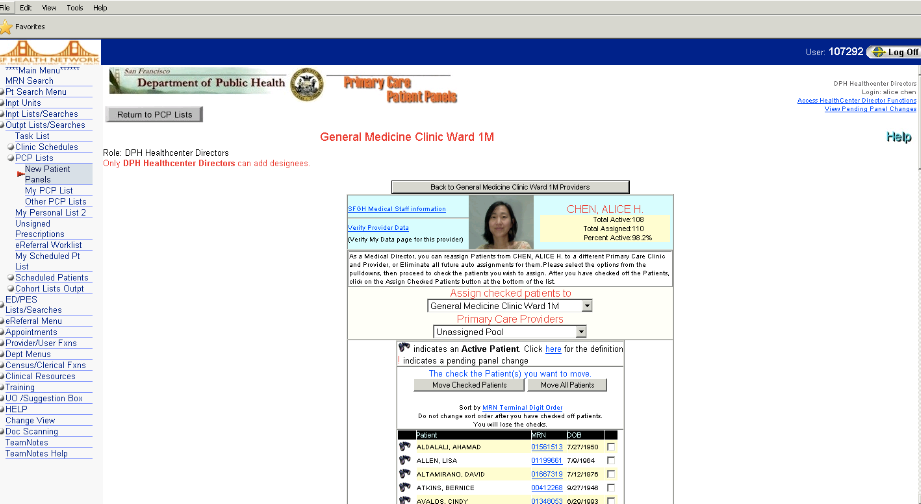 Instructions for Accessing LCR Discharge Worklist1. From the home screen of the LCR, click on Dept Menus on the left.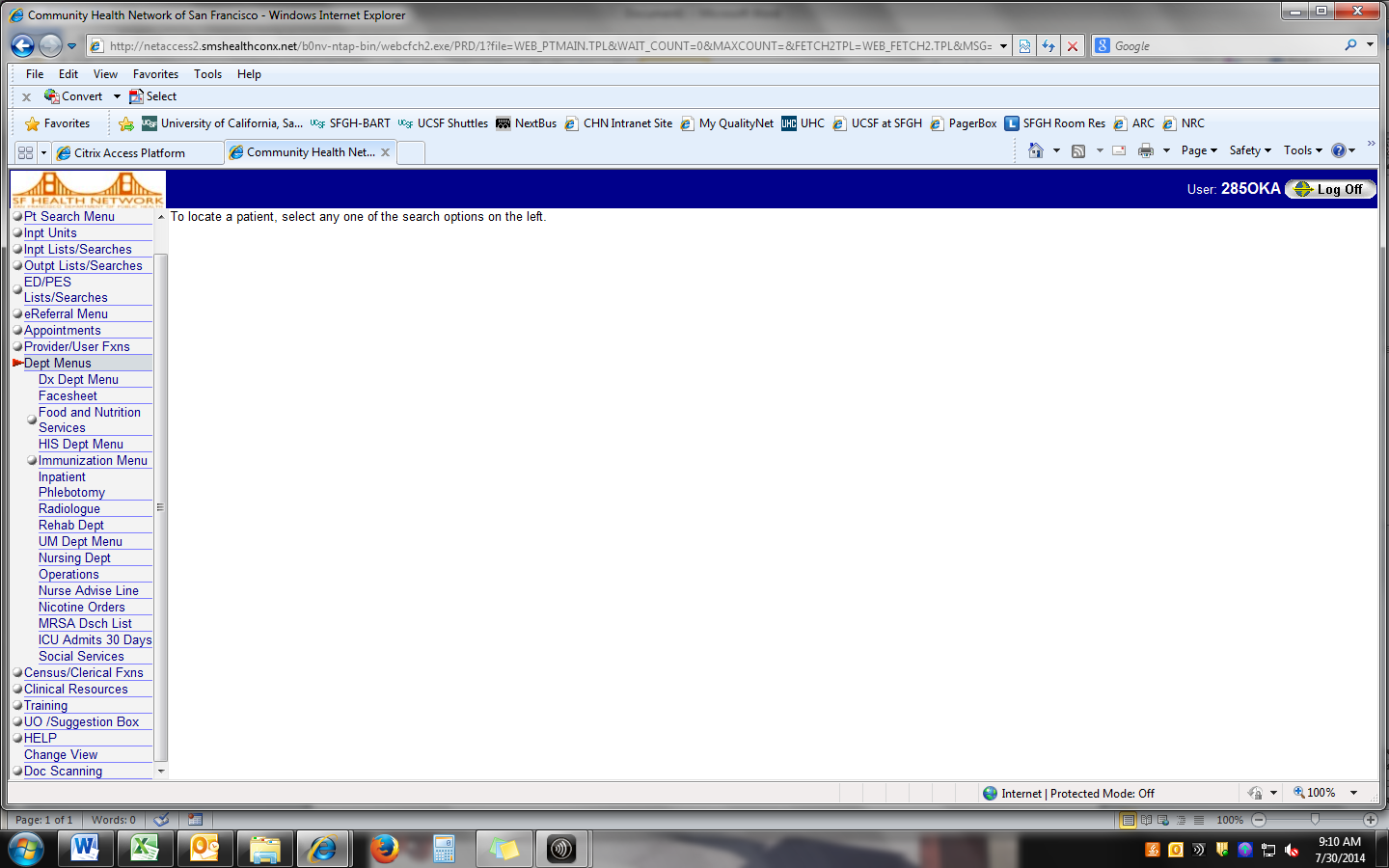 2. Then click on Operations.  This will result in the screen below. Next, click on “Care Transitions Discharge Worklist”.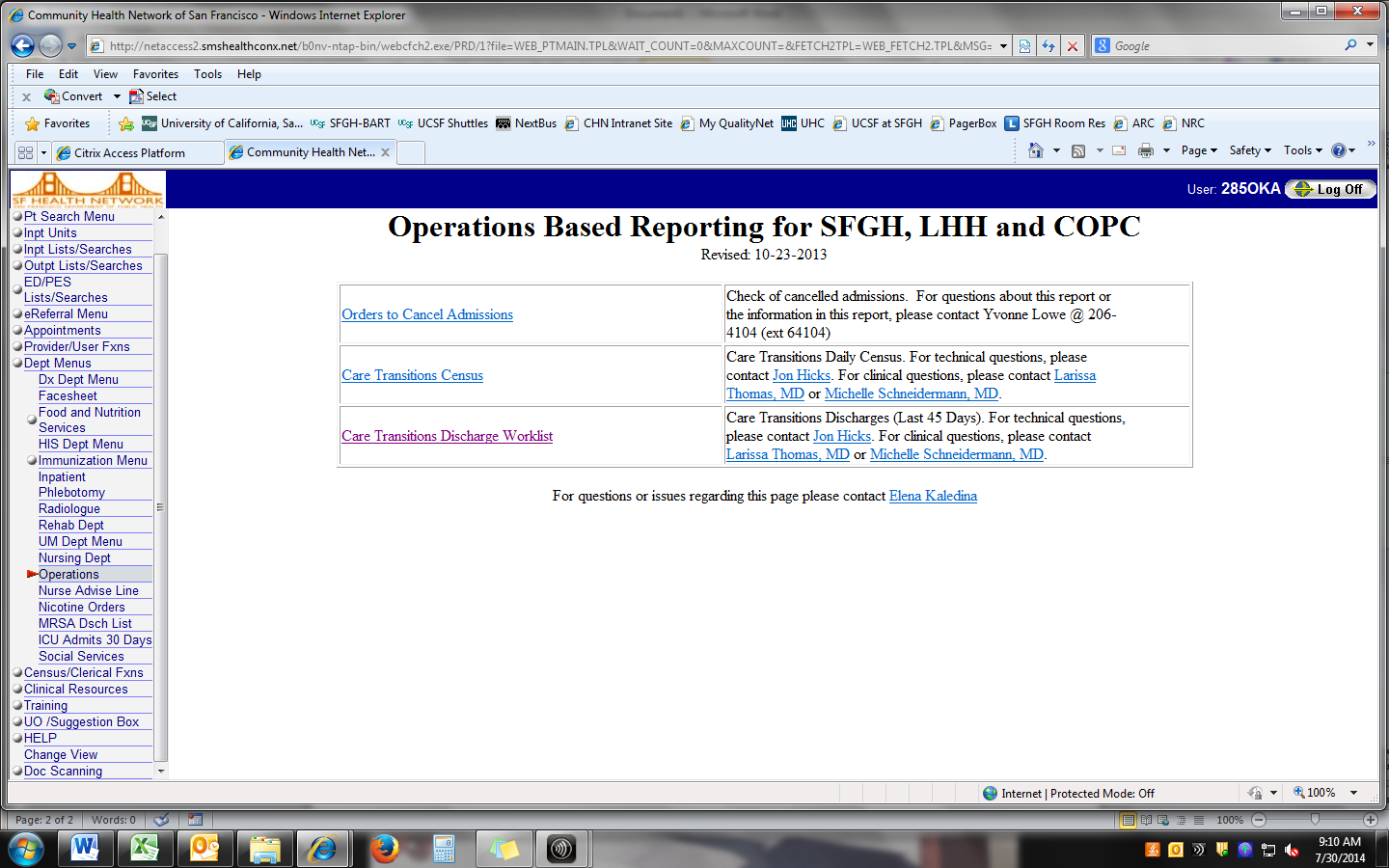 3. This will generate an unfiltered list of all patients discharged from SFGH within the last 45 days. To filter, click on “Advanced search” in the top left corner.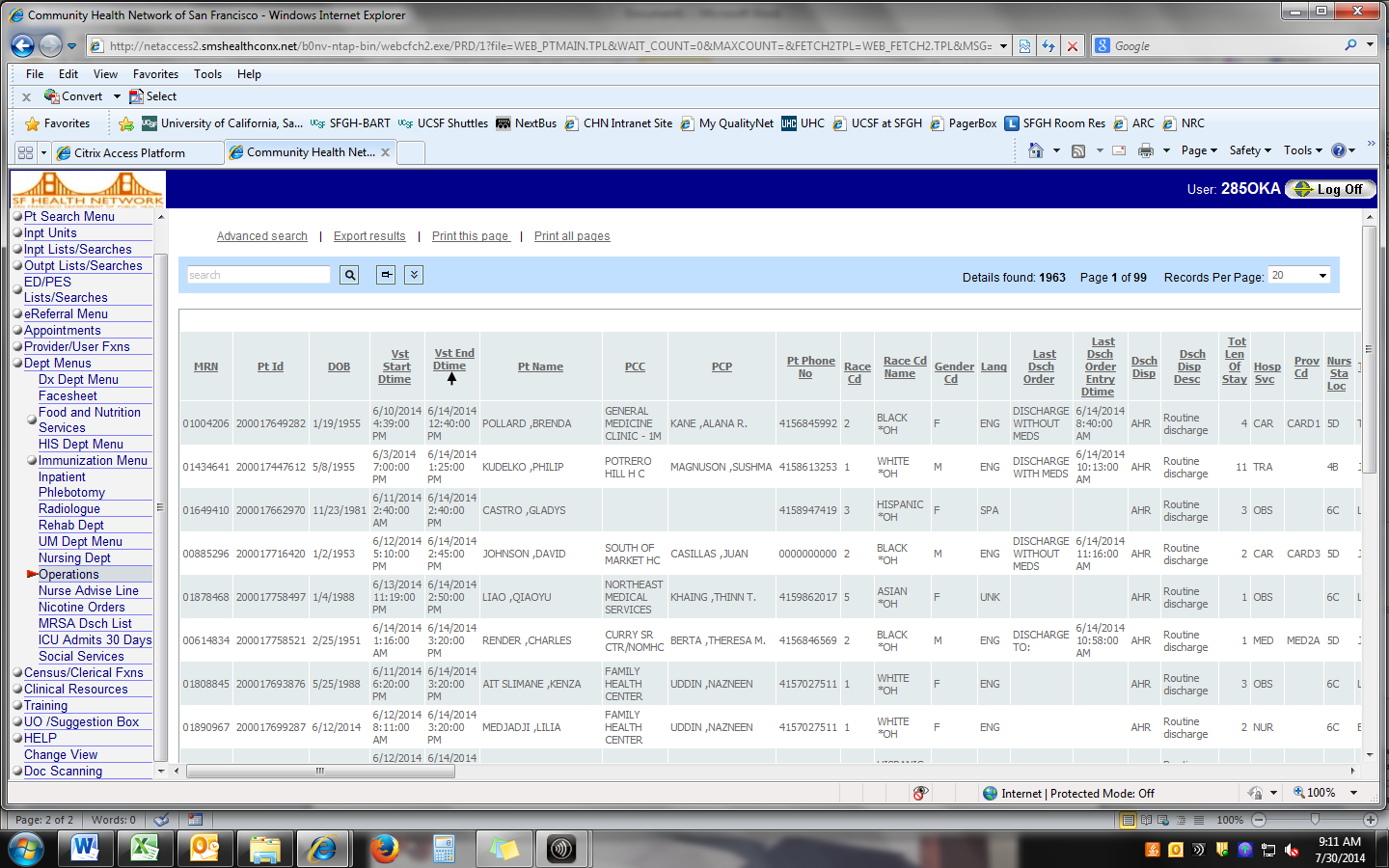 4. Using the advanced search feature, you can filter the results based on a specific primary care clinic, (e.g., Curry Senior Center). 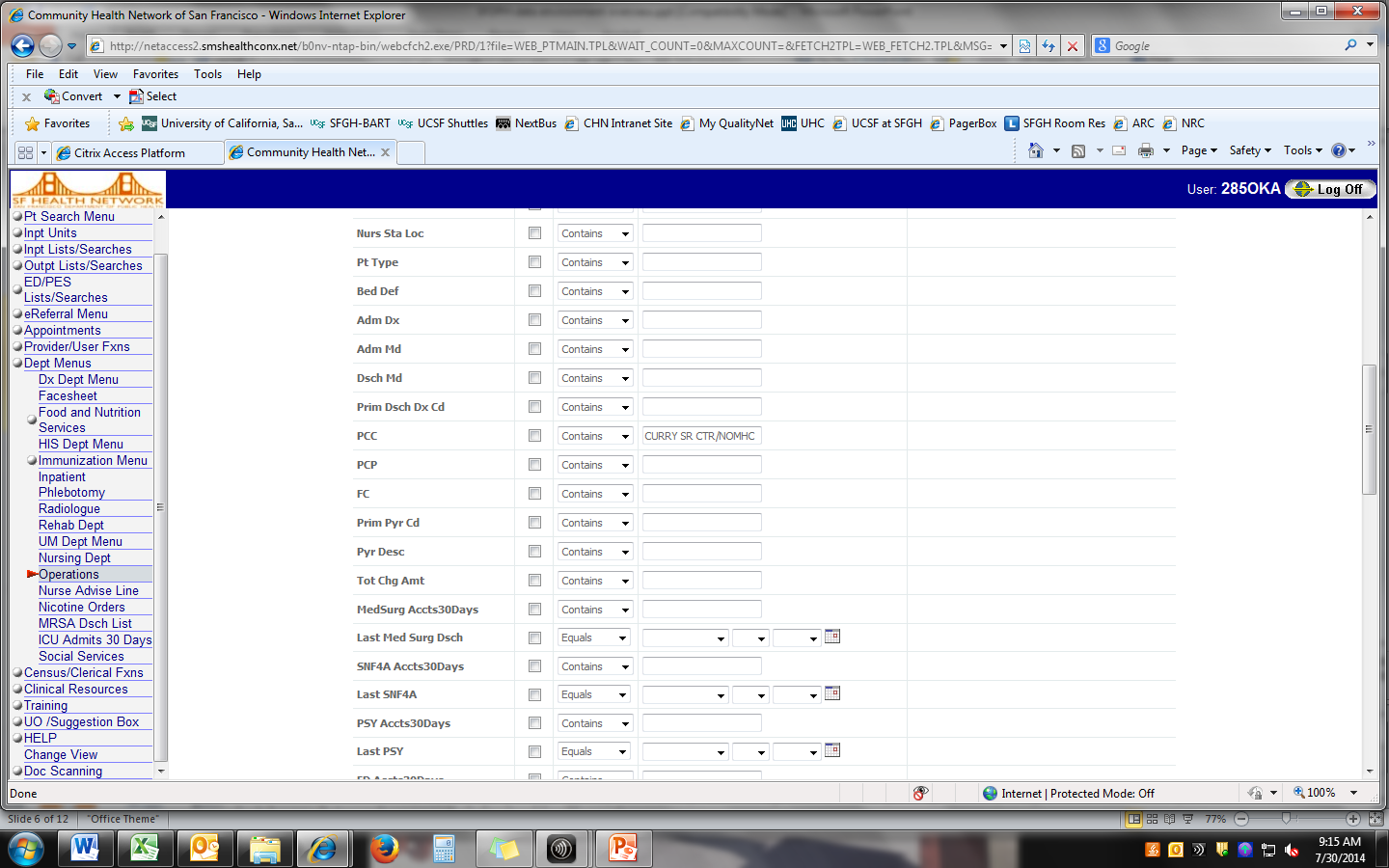 5. Scroll to the bottom and click “search.” This will generate a filtered list based on the criteria you entered. You can export these results into Excel or another format by clicking “Export results” at the top of the page. You can also print a specific page, or all pages.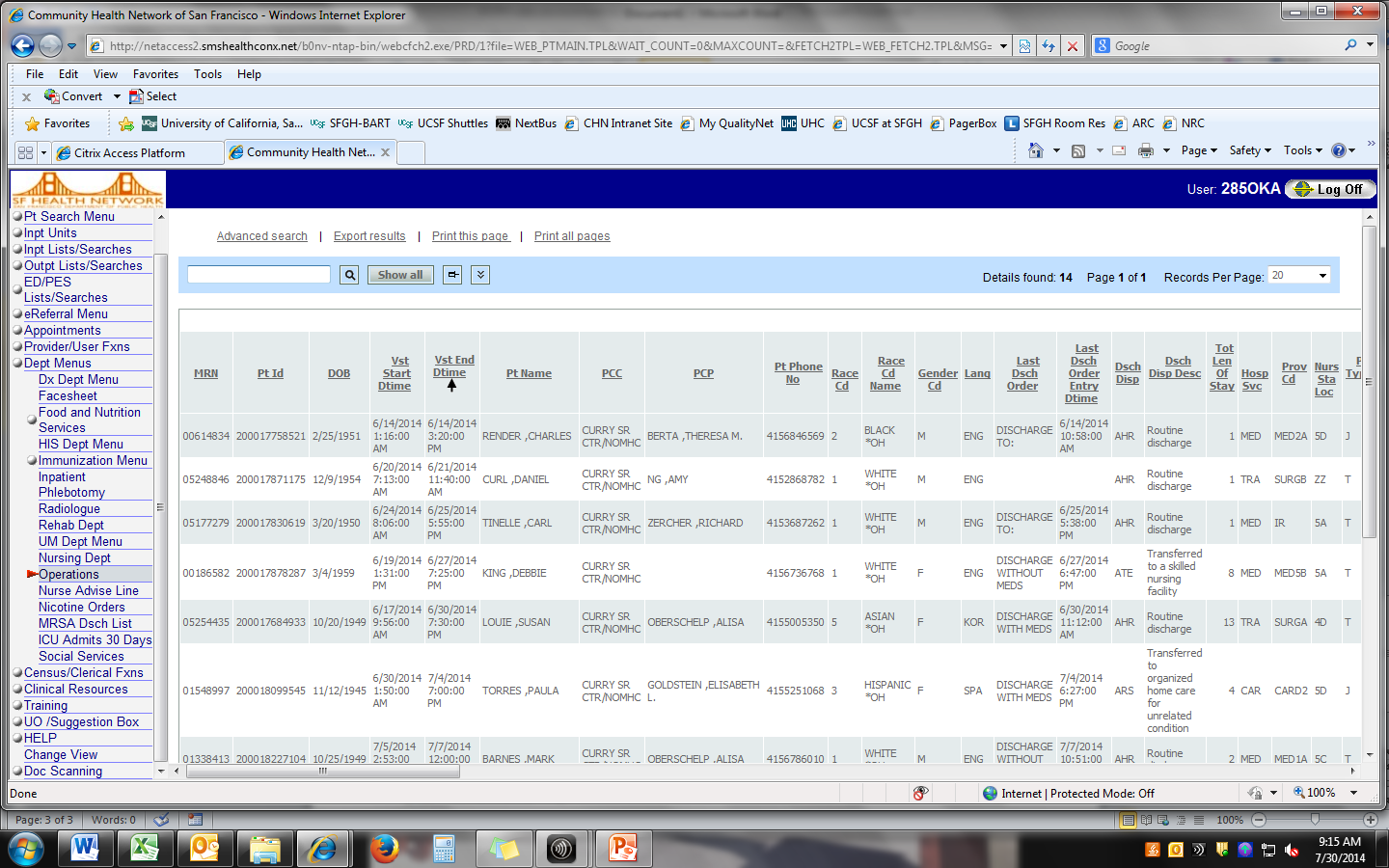 6. Some tips about the work list:  Updates every morning, but there is a 24-hr delay. Admit Date = Vst Start DtimeDischarge date = Vst End DtimeYou can also filter for discharge date by selecting an option from the drop-down box under advanced search and then entering the date you want. For example, if you wanted all patients discharged since July 23, you would select “more than” from the drop-down box, then type 2014-07-23 into the text box. “More than” includes the date you enter.Bed # = bed def# of 30-day readmissions to SFGH Med/Surg = MedSurg Accts30DaysDate of last readmission to SFGH Med/Surg = Last Med Surg Dsch (same format for  readmissions to SNF, PSY, & urgent care) Under the advanced search feature, only check the boxes to the left (under “NOT” column) if you want to exclude something. For example, if you wanted to exclude patients from the trauma service, you would check the box and then enter “TRA” into Hosp Svc.Post discharge List Serve: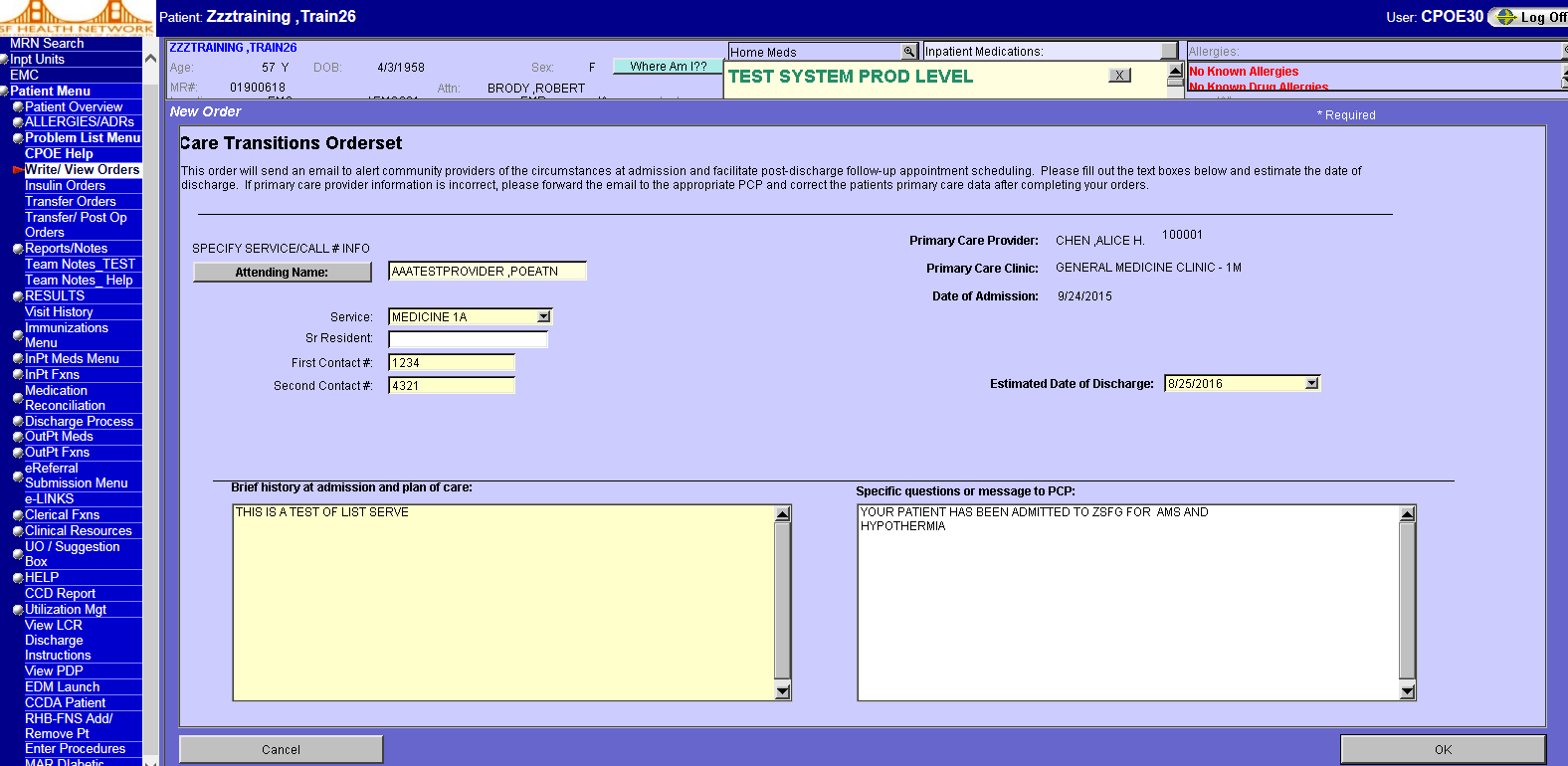 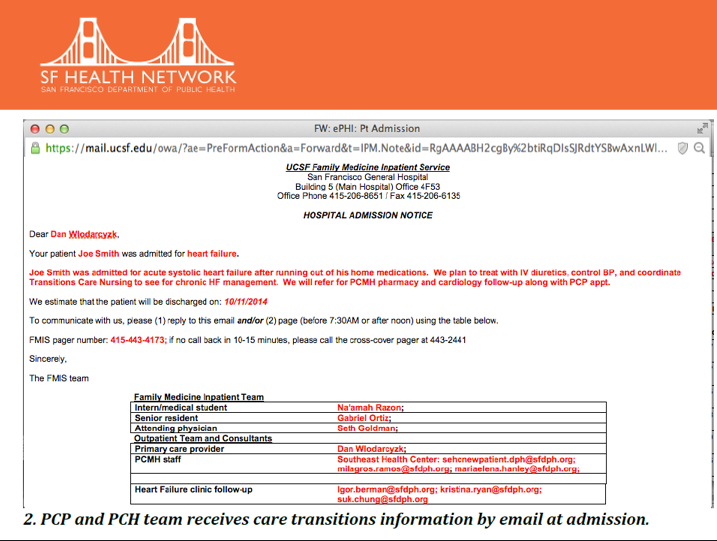 Other Email Notifications: Some LCR Reports,Dx Tests and Rehab referral available once you set up desired email notification list.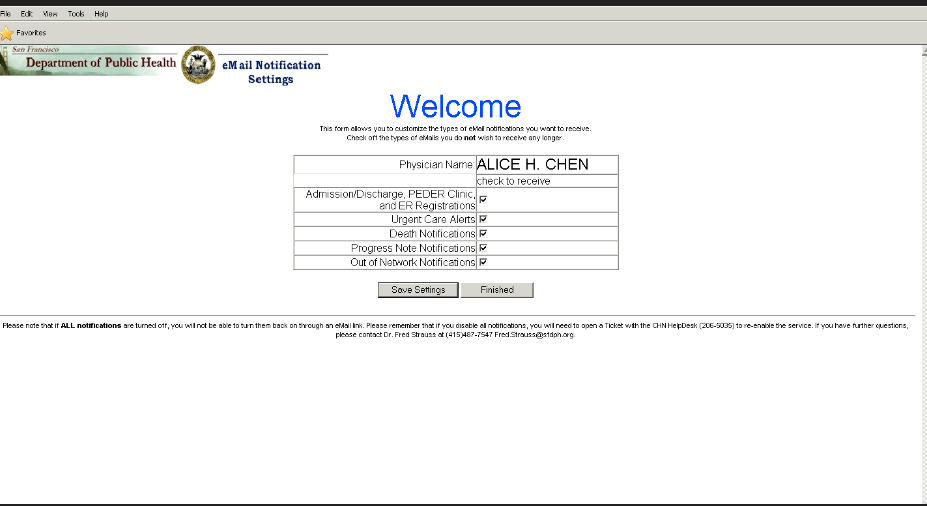 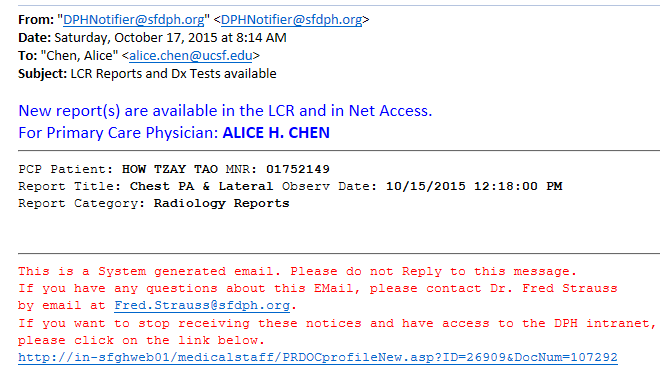 Getting Support:User account creation or deletion, error messages and connetion troublesSFCCC IT Support itsupport@sfccc.org or (415) 355-2254Password changes or urgent issuesDPH Help Desk dph.helpdesk@sfdph.org or (415) 759-3577